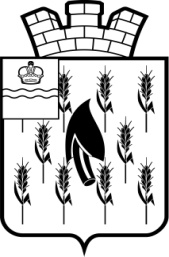 CОБРАНИЕ ПРЕДСТАВИТЕЛЕЙГОРОДСКОГО ПОСЕЛЕНИЯ«ПОСЕЛОК ВОРОТЫНСК»РЕШЕНИЕВ соответствии с Федеральным законом от 06.10.2003 № 131-ФЗ «Об общих принципах организации местного самоуправления в Российской Федерации», Градостроительным кодексом Российской Федерации и заключения о результатах публичных слушаний «Предоставление разрешения на условно разрешенных видов использования земельных участков с кадастровыми номерами: 40:01:030416:362 и 40:01:030415:624, и изменению территориальных  зон земельных участков с кадастровыми номерами 40:01:030415:624, 40:01:030407:82, 40:01:030407:181, расположенных на территории городского поселения «Поселок Воротынск» от 15.10.2020г.Собрание представителей РЕШИЛО:Изменить границы территориальной зоны ОД1 - общественно-деловой зоны исключив из нее земельный участок с кадастровым номером 40:01:030415:624, расположенный по адресу: Калужская область, Бабынинский район, п. Воротынск, ул. Шестакова, д. 10, включив его в зону Ж2 – зона застройки среднеэтажными жилыми домами – 5-8 этажей (а также для многоэтажной жилой застройки в 9 и выше этажей).Изменить границы территориальной зоны Ж1 - зона застройки малоэтажными жилыми домами исключив из нее земельные участки с кадастровыми номерами 40:01:030407:82 и 40:01:030407:181, расположенные по адресам: Калужская область, Бабынинский район, п. Воротынск, ул. Центральная, д. 68 и Калужская область, Бабынинский район, п. Воротынск, ул. Центральная, в районе д. 68, включив их в зону ИТ – зона транспортной и инженерной инфраструктур (и иные показатели зоны ИТ).Настоящее Решение вступает в силу с момента его официального опубликования (обнародования).27 октября 2020 года№  Об утверждении проекта внесения изменений в Правила землепользования и застройки городского поселения «Поселок Воротынск», утвержденные Решением Собрания представителей МО «Посёлок Воротынск» от 01.12.2009г. №36 «Об утверждении Правил землепользования и застройки  городского поселения «Посёлок Воротынск»             Глава ГП «Поселок Воротынск»О.И. Литвинова